Март 2022 г.Тема: « Возможности использования инклюзивных практик в работе с детьми ОВЗ в условиях домашнего образования».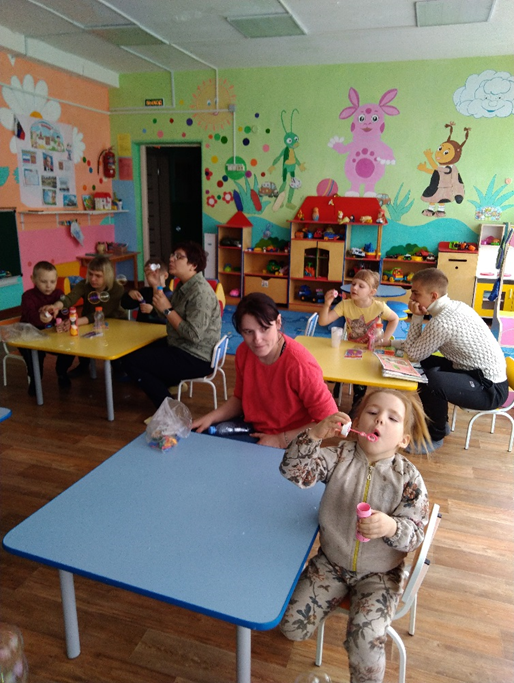 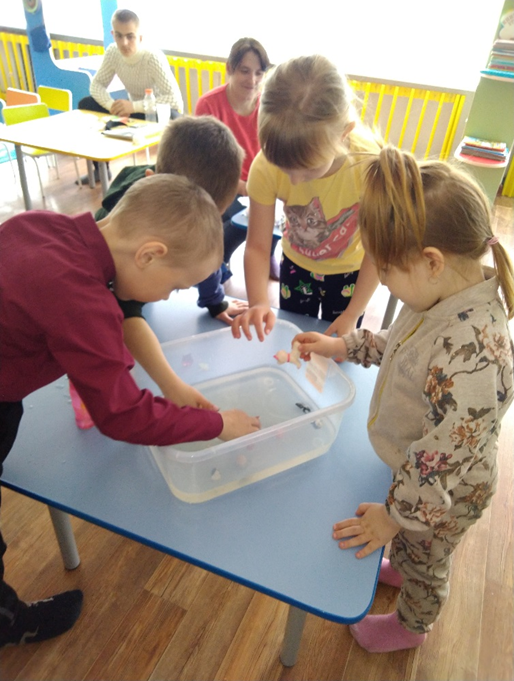 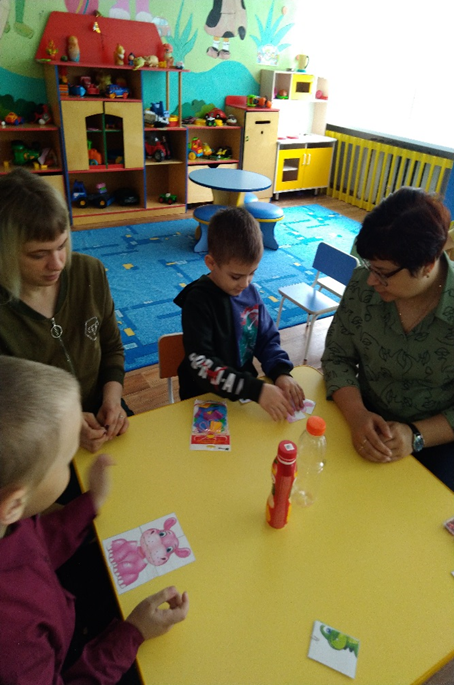 